Кабинет МУЗЫКИ.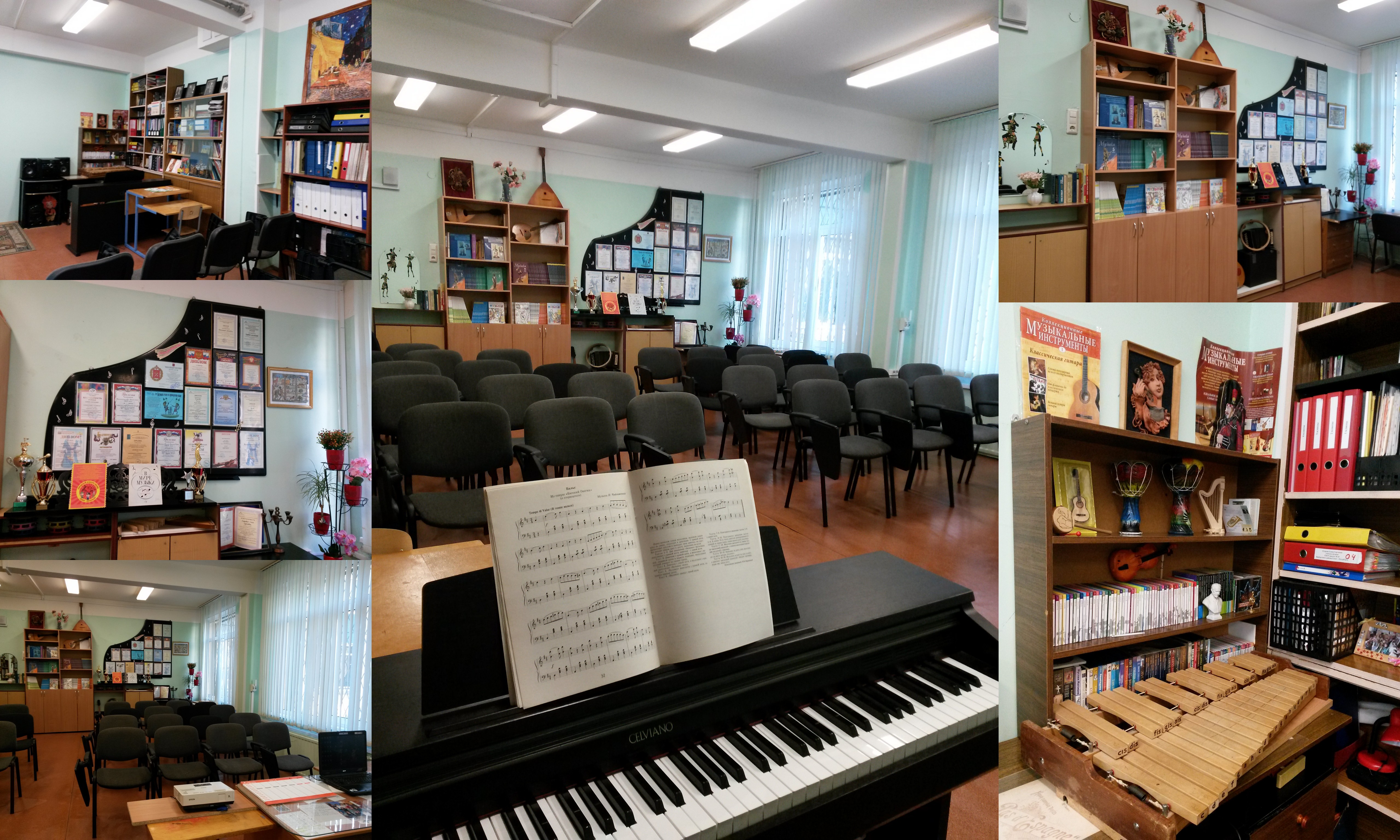 S = Оснащение: Ноутбук,Проектор,Принтер,Музыкальный центр,Фортепиано, Ксилофон,Аккордеон,Балалайка, Домра,Мандолина,Детские музыкальные инструменты (маракасы, румба, металлофоны, деревянные ложки, бубенчики, колокольчики, бубны),Стулья с откидными столешницами = 30 шт.,Мягкие стулья = 2 шт.,Столы компьютерные  = 2 шт,Столы ученические = 2 шт.,Стол учительский,Стеллажи для хранения документов,Стеллаж для хранения дисков,Стеллажи для хранения детских музыкальных инструментов.Электронно-образовательные ресурсы:Диски (С- D),Видеофильмы,Выход в локальную сеть «Интернет», Электронно-образовательные ресурсы, необходимые для освоения дисциплины (модуля):Издательский дом «Первое сентября». Музыка. [Электронный ресурс].Режим доступа: http://nsc.1september.ru/Официальный сайт журнала «Музыка в школе» [Электронный ресурс].Режим доступа: http://cornerstone.ucoz.ru/dir/0-0-1-54-20Российское образование. Федеральный образовательный портал[Электронный ресурс]. Режим доступа: http://www.edu.ru/index.phpФедеральный государственный образовательный стандарт. Начальная школа. [Электронный ресурс]. Режим доступа: http://standart.edu.ruФестиваль педагогических идей «Открытый урок» [Электронныйресурс]. Режим доступа: http://festival.1september.ru/